Starostwo Powiatowe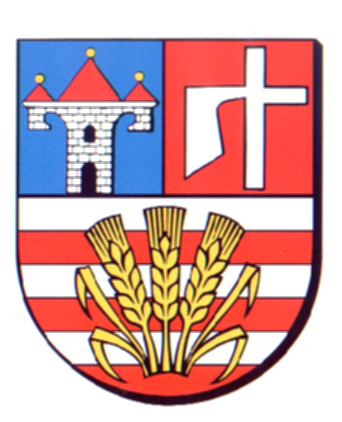 w OpatowieWydział Zarządzania Kryzysowegoul. Sienkiewicza 17, 27-500 Opatów tel./fax 15 868 47 01, 607 350 396, e-mail: pzk@opatow.plOSTRZEŻENIE METEOROLOGICZNEOpatów, dnia 23.04.2021 r.Opracował: WZKK.WOSTRZEŻENIE METEOROLOGICZNE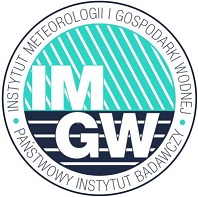 OSTRZEŻENIE 38
Zjawisko:  PrzymrozkiStopień zagrożenia:  1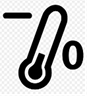 Biuro:IMGW-PIB Biuro Prognoz Meteorologicznych w KrakowieObszar:       województwo świętokrzyskie – powiat opatowskiWażność:   Od: 2021-04-23 godz.23:00Do: 2021-04-27 godz.09:00Przebieg:Miejscami prognozowany jest spadek temperatury powietrza do około -1°C, przy gruncie do -3°C. Temperatura maksymalna przeważnie od 8°C do 11°C.Prawdopodobieństwo:80 %Uwagi:Brak.Czas wydania:2021-04-23 godz.12:11Synoptyk: Tomasz Knopik